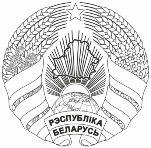 О международной акции «Час Земли»Государственное учреждение образования «Брестский областной институт развития образования» информирует, что департамент по энергоэффективности призывает всех неравнодушных принять участие в глобальной акции «Час земли» и отключить свет 25 марта на 1 час с 20.30 до 21.30.Приложение: Международная акция «Час Земли» на 1 л. в 1 экз.Ректор института                             		А.В. Мощук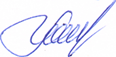 Электронная версия соответствует оригиналу09 Мемех 35 42 77Приложениек письму ректора института20.03.2023 № 02-05/531Час Земли – это международная акция, в ходе которой Всемирный фонд дикой природы призывает выключить свет и бытовые электроприборы на один час в знак неравнодушия к будущему планеты. В это же время гаснет подсветка самых известных зданий и памятников мира. В этом году акция пройдет в Беларуси уже в 15-й раз. Цель Часа Земли не в том, чтобы сэкономить электричество. Данная акция – это символ бережного отношения к природе. Из года в год это мероприятие позволяет привлечь внимание к необходимости ответственного отношения к природе.Сегодня Час Земли – это самая массовая экологическая акция на планете. Беларусь не остается в стороне. Так, только в Минске традиционно отключается подсветка таких знаковых объектов, как Национальная библиотека, Национальный академический Большой театр оперы и балета, Белорусская государственная филармония, Национальный художественный музей, Белорусский государственный музей истории Великой Отечественной войны, а также подсветка ЦУМа, торгового центра «Столица», гостиницы «Беларусь» и др.Поскольку это абсолютно добровольная акция, люди сами решают, сколько и какие электрические приборы они выключат. Организаторы акции в целях безопасности не рекомендуют отключать уличное освещение, аэронавигационные огни и светофоры.Выключить свет на час – очень просто, но даже за таким символическим действием стоит возможность помочь планете, изменив свои ежедневные привычки.Как? Например, экономно расходовать электроэнергию и тепло, бережно относиться к воде и сделать выбор в пользу вторичной переработки бумаги и других материалов, тем самым сокращая выбросы парниковых газов.Час Земли – лишь малый вклад в общее дело, которое каждый из нас может сделать. Заботиться об экологии нужно каждый день и каждый час!Час земли – это твоё неравнодушие.От бережного отношения к природе зависит твоё будущее.Подари час природе, и она тебе отплатит во много раз больше.Галоўнае ўпраўленне па адукацыiБрэсцкага аблвыканкамаДЗЯРЖАЎНАЯ ЎСТАНОВА АДУКАЦЫІ“БРЭСЦКІ АБЛАСНЫ ІНСТЫТУТ РАЗВІЦЦЯ АДУКАЦЫІ”вул. Я.Купалы, 20/1, 224020, г. Брэст  тэл./ факс 35 42 99эл. адрас: mail@boiro.by20.03.2023 № 02-05/531Главное управление по образованиюБрестского облисполкома ГОСУДАРСТВЕННОЕ УЧРЕЖДЕНИЕ ОБРАЗОВАНИЯ“БРЕСТСКИЙ ОБЛАСТНОЙ ИНСТИТУТ РАЗВИТИЯ ОБРАЗОВАНИЯ”ул. Я.Купалы, 20/1, 224020, г. Брест  тел./ факс 35 42 99эл. адрес: mail@boiro.byГалоўнае ўпраўленне па адукацыiБрэсцкага аблвыканкамаДЗЯРЖАЎНАЯ ЎСТАНОВА АДУКАЦЫІ“БРЭСЦКІ АБЛАСНЫ ІНСТЫТУТ РАЗВІЦЦЯ АДУКАЦЫІ”вул. Я.Купалы, 20/1, 224020, г. Брэст  тэл./ факс 35 42 99эл. адрас: mail@boiro.by20.03.2023 № 02-05/531Управления и отделы по образованию горрайисполкомов, администраций Ленинского и Московского районовг. БрестаУправления и отделы по образованию горрайисполкомов, администраций Ленинского и Московского районовг. Бреста